KLASA:372-01/17-01/32URBROJ:2113/03-01-17-1Stubičke Toplice, 12.09.2017.Na temelju članka 46. st. 2. t. 23. Statuta Općine Stubičke Toplice (Službeni glasnik Krapinsko-zagorske županije br. 16/09 i 9/13), načelnik Općine Stubičke Toplice donosi ODLUKU Članak 1.Za domara mjesnog doma Strmec Stubički predlaže se Blaženka Šturlan (OIB:21631825950) iz Stubičkih Toplica, Strmec Stubički 162, obzirom da je domar Mato Zrinski odustao od obavljanja dužnosti.Članak 3.Naknada domaru iznosi 170,00 kuna neto mjesečno.OPĆINSKI NAČELNIKJosip Beljak, dipl.ing.agr.DOSTAVITI:Općinsko vijeće Općine Stubičke TopliceArhiva, ovdje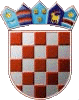 REPUBLIKA HRVATSKAKRAPINSKO-ZAGORSKA ŽUPANIJAOPĆINA STUBIČKE TOPLICENAČELNIK